								Matchschützen Vereinigung Zürich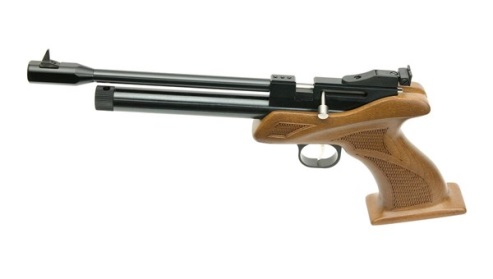 Jahresprogramm 2019/20 LUPIDatum:		      Wettkampf					  Ort	                      Ja	      Nein Freitag, 08. Nov.		Eröffnungswettkampf 		17.00 - 21.00 Uhr Albisgütli	   □   □				MSVZ - ZHSV				mit Auflageschiessen     									Fliegender Start				Samstag, 23. Nov.		SGKSV, ZHSV, VSB, AGSV			Wil – Thurau SG				Anmeldung bei Urs Niggli				Samstag, 7. Dezember	Freundschaftswettkampf		 	12.00 – 16.00	Luzern	    □   □				MSVL, MSVZ, LG ZHSV			mit Auflage 30 Schuss	Samstag, 14. Dez.		Freundschaftswettkampf			Schaffhausen		    □   □					MSVSchaffhausen - MSVZ			mit AuflageschiessenSamstag, 11. Januar		MSVZ -	TMSV - VSB				Probstei Sportzentrum  □   □				Auch Nachwuchs 				mit AuflageschiessenFreitag,  14. Februar 		Interner Wettkampf			17.00 - 20.00 Uhr Albisgütli	     □   □										 mit AuflageschiessenFreitag, 6. März		MSVZ-Schlussmatch			17.00 - 20.00	Uhr Albisgütli      □   □      				mit Überraschung				mit AuflageschiessenSamstag,22. Februar		KMM Pistole	P 10m				Volketswil		   Sonntag, 23. Februar		KMM Schnellfeuer / Klappscheibe		Probstei				Bitte unter KMM-ZHSV anmelden 	Die internen Auflageschiessen sind jeweils 50 Schuss, ab 55. Altersjahr			An oder Abmeldung bitte bis 19. Oktober 2019 an untenstehende Adresse!				Name:______________________ Vorname:_______________________   Jg._________Eine An- oder Abmeldung ist doch EHRENSACHE!!!!!!